Rational Number Study Guide:					Name: _________________________________Find in your notebook information on opposite numbersFind in your notebook information on absolute valueFind in your notebook information about finding the difference of a number on a number lineFind in your notebook information about real world scenarios using positive and negative integers.Find in your notebook how to convers between fractions and decimalsFind in your notebook information about changing a decimal into a percent, a percent into a decimal, and a percent into a fraction.Find in your notebook information on plotting points on a number lineNumber line practice.  Place these number on the number line.– (–5)                      -1.5              3.2       –         –2      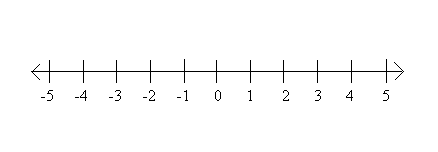 What is the definition of opposite Numbers?Find 3 examples in your notebook of oppositesOriginal problem                         Rework the answer1.2.3.Find in your notebook how to write a math problem that reads “what is the opposite of this number” – meaning what math symbols are used to write that problem.What is the definition of absolute value?Find 3 examples in your notebook of 3 different types of absolute value problems.  1 with a negative number, 1 with a positive number, and one with a negative outside of the absolute value sing.  Original problem                         Rework the answer1.2.3. How do you find the difference between two numbers on a number line?Find 3 examples in your notebook asking what the difference between the numbers are.Original problem                         Rework the answer1.2.3. List 4 key words for negative integer word problemsList 4 key words for positive integer word problemsNegatives:Positives:Come up with 4 real-world integer statements of your own and then write down the integer being used.  1.2.3.4. When changing from a fraction to a decimal, how do you know what number goes in the division house? Original problemRework the problem?  Were you correct?Find 3 examples in your notebook asking you to change a fraction into a decimal1.2.3.What common error do student make with this type of problem?When comparing decimals, percent’s, and fractions, what type of number should you change them all into before making your comparison?How many spots and in what direction do you move the invisible decimal to make a percent into a decimal?  Give 4 examples, choose 1 example that is a 1 digit percent, 1 that is a 2 digit percent, 3 digit percent, and a percent that has a decimal already in it.How many spots?What direction?1.                                             3.2.                                             4. How many spots and in what direction do you move the decimal to make a decimal into a percent?  Give 2 examples.How many spots?What direction?1.                                             2. How do you make a percent into a fraction?Find an example in your notebook.How do you do it?Example:When looking at a number line how can you visibly identify the smallest number and the largest number?